KAYNAKLARMetin içinde ve metin sonunda “Kaynaklar”ın gösterimi, BTÜ Fen Bilimleri Enstitüsü Tez Yazım Kılavuzu’nda önerildiği gibi yapılacaktır.NOT: Her bir maddedeki aralıklar genişletilebilir.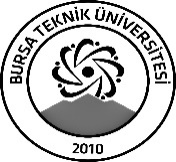 BURSA TEKNİK ÜNİVERSİTESİLİSANSÜSTÜ EĞİTİM ENSTİTÜSÜBURSA TEKNİK ÜNİVERSİTESİLİSANSÜSTÜ EĞİTİM ENSTİTÜSÜBURSA TEKNİK ÜNİVERSİTESİLİSANSÜSTÜ EĞİTİM ENSTİTÜSÜBURSA TEKNİK ÜNİVERSİTESİLİSANSÜSTÜ EĞİTİM ENSTİTÜSÜBURSA TEKNİK ÜNİVERSİTESİLİSANSÜSTÜ EĞİTİM ENSTİTÜSÜBURSA TEKNİK ÜNİVERSİTESİLİSANSÜSTÜ EĞİTİM ENSTİTÜSÜBURSA TEKNİK ÜNİVERSİTESİLİSANSÜSTÜ EĞİTİM ENSTİTÜSÜ……………………………………….. Anabilim Dalı BaşkanlığınaTarih:…/…/……Tez İzleme Komitesi (TİK) ……/……/ 201…  tarihinde toplanmış ve adı geçen öğrencinin tez konusu önerisini incelemiş ve yapılan değerlendirme sonunda önerinin   Oy birliği                         Oy çokluğu ile                                      Kabul               Düzeltme               Red   olduğuna karar vermiştir.……………………………………….. Anabilim Dalı BaşkanlığınaTarih:…/…/……Tez İzleme Komitesi (TİK) ……/……/ 201…  tarihinde toplanmış ve adı geçen öğrencinin tez konusu önerisini incelemiş ve yapılan değerlendirme sonunda önerinin   Oy birliği                         Oy çokluğu ile                                      Kabul               Düzeltme               Red   olduğuna karar vermiştir.……………………………………….. Anabilim Dalı BaşkanlığınaTarih:…/…/……Tez İzleme Komitesi (TİK) ……/……/ 201…  tarihinde toplanmış ve adı geçen öğrencinin tez konusu önerisini incelemiş ve yapılan değerlendirme sonunda önerinin   Oy birliği                         Oy çokluğu ile                                      Kabul               Düzeltme               Red   olduğuna karar vermiştir.……………………………………….. Anabilim Dalı BaşkanlığınaTarih:…/…/……Tez İzleme Komitesi (TİK) ……/……/ 201…  tarihinde toplanmış ve adı geçen öğrencinin tez konusu önerisini incelemiş ve yapılan değerlendirme sonunda önerinin   Oy birliği                         Oy çokluğu ile                                      Kabul               Düzeltme               Red   olduğuna karar vermiştir.……………………………………….. Anabilim Dalı BaşkanlığınaTarih:…/…/……Tez İzleme Komitesi (TİK) ……/……/ 201…  tarihinde toplanmış ve adı geçen öğrencinin tez konusu önerisini incelemiş ve yapılan değerlendirme sonunda önerinin   Oy birliği                         Oy çokluğu ile                                      Kabul               Düzeltme               Red   olduğuna karar vermiştir.……………………………………….. Anabilim Dalı BaşkanlığınaTarih:…/…/……Tez İzleme Komitesi (TİK) ……/……/ 201…  tarihinde toplanmış ve adı geçen öğrencinin tez konusu önerisini incelemiş ve yapılan değerlendirme sonunda önerinin   Oy birliği                         Oy çokluğu ile                                      Kabul               Düzeltme               Red   olduğuna karar vermiştir.……………………………………….. Anabilim Dalı BaşkanlığınaTarih:…/…/……Tez İzleme Komitesi (TİK) ……/……/ 201…  tarihinde toplanmış ve adı geçen öğrencinin tez konusu önerisini incelemiş ve yapılan değerlendirme sonunda önerinin   Oy birliği                         Oy çokluğu ile                                      Kabul               Düzeltme               Red   olduğuna karar vermiştir.……………………………………….. Anabilim Dalı BaşkanlığınaTarih:…/…/……Tez İzleme Komitesi (TİK) ……/……/ 201…  tarihinde toplanmış ve adı geçen öğrencinin tez konusu önerisini incelemiş ve yapılan değerlendirme sonunda önerinin   Oy birliği                         Oy çokluğu ile                                      Kabul               Düzeltme               Red   olduğuna karar vermiştir.……………………………………….. Anabilim Dalı BaşkanlığınaTarih:…/…/……Tez İzleme Komitesi (TİK) ……/……/ 201…  tarihinde toplanmış ve adı geçen öğrencinin tez konusu önerisini incelemiş ve yapılan değerlendirme sonunda önerinin   Oy birliği                         Oy çokluğu ile                                      Kabul               Düzeltme               Red   olduğuna karar vermiştir.TİKUnvanı, Adı-SoyadıUnvanı, Adı-SoyadıUnvanı, Adı-SoyadıUnvanı, Adı-SoyadıKurumu/BölümüKurumu/BölümüİmzaÜyeÜyeÜyeÖĞRENCİ BİLGİLERİÖĞRENCİ BİLGİLERİÖĞRENCİ BİLGİLERİÖĞRENCİ BİLGİLERİÖĞRENCİ BİLGİLERİÖĞRENCİ BİLGİLERİÖĞRENCİ BİLGİLERİÖĞRENCİ BİLGİLERİÖĞRENCİ BİLGİLERİAdı-SoyadıAdı-SoyadıAdı-Soyadıİmza:İmza:İmza:Numarası / DönemiNumarası / DönemiNumarası / DönemiORCID NO*ORCID NO*ORCID NO*Anabilim DalıAnabilim DalıAnabilim DalıDoktora ProgramıDoktora ProgramıDoktora Programı Lisansa Dayalı Doktora                      Yüksek Lisansa Dayalı Doktora Lisansa Dayalı Doktora                      Yüksek Lisansa Dayalı Doktora Lisansa Dayalı Doktora                      Yüksek Lisansa Dayalı Doktora Lisansa Dayalı Doktora                      Yüksek Lisansa Dayalı Doktora Lisansa Dayalı Doktora                      Yüksek Lisansa Dayalı Doktora Lisansa Dayalı Doktora                      Yüksek Lisansa Dayalı DoktoraDoktora Yeterlik Sınav TarihiDoktora Yeterlik Sınav TarihiDoktora Yeterlik Sınav TarihiDoktora Yeterlik Sınav TarihiTez İzleme Komitesi Kurulum TarihiTez İzleme Komitesi Kurulum TarihiTez İzleme Komitesi Kurulum TarihiTez İzleme Komitesi Kurulum TarihiTez Konusu Değişikliği ise İlk Öneri Kabul TarihiTez Konusu Değişikliği ise İlk Öneri Kabul TarihiTez Konusu Değişikliği ise İlk Öneri Kabul TarihiTez Konusu Değişikliği ise İlk Öneri Kabul TarihiDANIŞMAN BİLGİLERİDANIŞMAN BİLGİLERİDANIŞMAN BİLGİLERİDANIŞMAN BİLGİLERİDANIŞMAN BİLGİLERİDANIŞMAN BİLGİLERİDANIŞMAN BİLGİLERİDANIŞMAN BİLGİLERİDANIŞMAN BİLGİLERİDanışmanıDanışmanıÜniversite / BölümüÜniversite / Bölümüİkinci Tez Danışmanı İkinci Tez Danışmanı Üniversite / BölümüÜniversite / BölümüLisansüstü Eğitim Enstitüsü Müdürlüğüne          Bilgileri verilen öğrencinin Doktora Tez Öneri sonucu yukarıdaki gibidir.           Bilgilerinize arz ederim.                                                                                                                             Anabilim Dalı BaşkanıLisansüstü Eğitim Enstitüsü Müdürlüğüne          Bilgileri verilen öğrencinin Doktora Tez Öneri sonucu yukarıdaki gibidir.           Bilgilerinize arz ederim.                                                                                                                             Anabilim Dalı BaşkanıLisansüstü Eğitim Enstitüsü Müdürlüğüne          Bilgileri verilen öğrencinin Doktora Tez Öneri sonucu yukarıdaki gibidir.           Bilgilerinize arz ederim.                                                                                                                             Anabilim Dalı BaşkanıLisansüstü Eğitim Enstitüsü Müdürlüğüne          Bilgileri verilen öğrencinin Doktora Tez Öneri sonucu yukarıdaki gibidir.           Bilgilerinize arz ederim.                                                                                                                             Anabilim Dalı BaşkanıLisansüstü Eğitim Enstitüsü Müdürlüğüne          Bilgileri verilen öğrencinin Doktora Tez Öneri sonucu yukarıdaki gibidir.           Bilgilerinize arz ederim.                                                                                                                             Anabilim Dalı BaşkanıLisansüstü Eğitim Enstitüsü Müdürlüğüne          Bilgileri verilen öğrencinin Doktora Tez Öneri sonucu yukarıdaki gibidir.           Bilgilerinize arz ederim.                                                                                                                             Anabilim Dalı BaşkanıLisansüstü Eğitim Enstitüsü Müdürlüğüne          Bilgileri verilen öğrencinin Doktora Tez Öneri sonucu yukarıdaki gibidir.           Bilgilerinize arz ederim.                                                                                                                             Anabilim Dalı BaşkanıLisansüstü Eğitim Enstitüsü Müdürlüğüne          Bilgileri verilen öğrencinin Doktora Tez Öneri sonucu yukarıdaki gibidir.           Bilgilerinize arz ederim.                                                                                                                             Anabilim Dalı BaşkanıLisansüstü Eğitim Enstitüsü Müdürlüğüne          Bilgileri verilen öğrencinin Doktora Tez Öneri sonucu yukarıdaki gibidir.           Bilgilerinize arz ederim.                                                                                                                             Anabilim Dalı BaşkanıÖNEMLİ AÇIKLAMALAR: Öğrencinin oyçokluğu ile başarılı olması durumunda, başarısız kabul eden jüri üyelerinin gerekçelerini bu rapora ek olarak eklemeleri gerekmektedir.Doktora tez önerisi savunma sınavı yeterlik sınavından başarılı olduktan sonra en geç altı ay içerisinde yapılmalıdır.        *ORCİD NO alım işlemleri için tıklayınız.ÖNEMLİ AÇIKLAMALAR: Öğrencinin oyçokluğu ile başarılı olması durumunda, başarısız kabul eden jüri üyelerinin gerekçelerini bu rapora ek olarak eklemeleri gerekmektedir.Doktora tez önerisi savunma sınavı yeterlik sınavından başarılı olduktan sonra en geç altı ay içerisinde yapılmalıdır.        *ORCİD NO alım işlemleri için tıklayınız.ÖNEMLİ AÇIKLAMALAR: Öğrencinin oyçokluğu ile başarılı olması durumunda, başarısız kabul eden jüri üyelerinin gerekçelerini bu rapora ek olarak eklemeleri gerekmektedir.Doktora tez önerisi savunma sınavı yeterlik sınavından başarılı olduktan sonra en geç altı ay içerisinde yapılmalıdır.        *ORCİD NO alım işlemleri için tıklayınız.ÖNEMLİ AÇIKLAMALAR: Öğrencinin oyçokluğu ile başarılı olması durumunda, başarısız kabul eden jüri üyelerinin gerekçelerini bu rapora ek olarak eklemeleri gerekmektedir.Doktora tez önerisi savunma sınavı yeterlik sınavından başarılı olduktan sonra en geç altı ay içerisinde yapılmalıdır.        *ORCİD NO alım işlemleri için tıklayınız.ÖNEMLİ AÇIKLAMALAR: Öğrencinin oyçokluğu ile başarılı olması durumunda, başarısız kabul eden jüri üyelerinin gerekçelerini bu rapora ek olarak eklemeleri gerekmektedir.Doktora tez önerisi savunma sınavı yeterlik sınavından başarılı olduktan sonra en geç altı ay içerisinde yapılmalıdır.        *ORCİD NO alım işlemleri için tıklayınız.ÖNEMLİ AÇIKLAMALAR: Öğrencinin oyçokluğu ile başarılı olması durumunda, başarısız kabul eden jüri üyelerinin gerekçelerini bu rapora ek olarak eklemeleri gerekmektedir.Doktora tez önerisi savunma sınavı yeterlik sınavından başarılı olduktan sonra en geç altı ay içerisinde yapılmalıdır.        *ORCİD NO alım işlemleri için tıklayınız.ÖNEMLİ AÇIKLAMALAR: Öğrencinin oyçokluğu ile başarılı olması durumunda, başarısız kabul eden jüri üyelerinin gerekçelerini bu rapora ek olarak eklemeleri gerekmektedir.Doktora tez önerisi savunma sınavı yeterlik sınavından başarılı olduktan sonra en geç altı ay içerisinde yapılmalıdır.        *ORCİD NO alım işlemleri için tıklayınız.ÖNEMLİ AÇIKLAMALAR: Öğrencinin oyçokluğu ile başarılı olması durumunda, başarısız kabul eden jüri üyelerinin gerekçelerini bu rapora ek olarak eklemeleri gerekmektedir.Doktora tez önerisi savunma sınavı yeterlik sınavından başarılı olduktan sonra en geç altı ay içerisinde yapılmalıdır.        *ORCİD NO alım işlemleri için tıklayınız.ÖNEMLİ AÇIKLAMALAR: Öğrencinin oyçokluğu ile başarılı olması durumunda, başarısız kabul eden jüri üyelerinin gerekçelerini bu rapora ek olarak eklemeleri gerekmektedir.Doktora tez önerisi savunma sınavı yeterlik sınavından başarılı olduktan sonra en geç altı ay içerisinde yapılmalıdır.        *ORCİD NO alım işlemleri için tıklayınız.TEZ ÖNERİ BİLGİLERİTEZ ÖNERİ BİLGİLERİTEZ ÖNERİ BİLGİLERİTEZ ÖNERİ BİLGİLERİTEZ ÖNERİ BİLGİLERİTEZ ÖNERİ BİLGİLERİTEZ ÖNERİ BİLGİLERİTEZ ÖNERİ BİLGİLERİTEZ ÖNERİ BİLGİLERİ1. TEZ ÖNERİSİNİN BAŞLIĞI ve ÖZETİ(Tezin başlığı, çalışmanın içeriğini eksiksiz olarak yansıtacak şekilde olabildiğince kısa olmalıdır. Özette problem durumu, tezin özgün değeri ve amaç vurgulanmalıdır. Çalışmanın nasıl yürütüleceği (deneysel tasarım/ yöntemler) belirtilmelidir. Özet 350 kelimeyi aşmamalıdır.) Anahtar Kelimeler: “Türkçe Özet”ten sonra en az üç anahtar kelime yazılır.1. TEZ ÖNERİSİNİN BAŞLIĞI ve ÖZETİ(Tezin başlığı, çalışmanın içeriğini eksiksiz olarak yansıtacak şekilde olabildiğince kısa olmalıdır. Özette problem durumu, tezin özgün değeri ve amaç vurgulanmalıdır. Çalışmanın nasıl yürütüleceği (deneysel tasarım/ yöntemler) belirtilmelidir. Özet 350 kelimeyi aşmamalıdır.) Anahtar Kelimeler: “Türkçe Özet”ten sonra en az üç anahtar kelime yazılır.1. TEZ ÖNERİSİNİN BAŞLIĞI ve ÖZETİ(Tezin başlığı, çalışmanın içeriğini eksiksiz olarak yansıtacak şekilde olabildiğince kısa olmalıdır. Özette problem durumu, tezin özgün değeri ve amaç vurgulanmalıdır. Çalışmanın nasıl yürütüleceği (deneysel tasarım/ yöntemler) belirtilmelidir. Özet 350 kelimeyi aşmamalıdır.) Anahtar Kelimeler: “Türkçe Özet”ten sonra en az üç anahtar kelime yazılır.1. TEZ ÖNERİSİNİN BAŞLIĞI ve ÖZETİ(Tezin başlığı, çalışmanın içeriğini eksiksiz olarak yansıtacak şekilde olabildiğince kısa olmalıdır. Özette problem durumu, tezin özgün değeri ve amaç vurgulanmalıdır. Çalışmanın nasıl yürütüleceği (deneysel tasarım/ yöntemler) belirtilmelidir. Özet 350 kelimeyi aşmamalıdır.) Anahtar Kelimeler: “Türkçe Özet”ten sonra en az üç anahtar kelime yazılır.1. TEZ ÖNERİSİNİN BAŞLIĞI ve ÖZETİ(Tezin başlığı, çalışmanın içeriğini eksiksiz olarak yansıtacak şekilde olabildiğince kısa olmalıdır. Özette problem durumu, tezin özgün değeri ve amaç vurgulanmalıdır. Çalışmanın nasıl yürütüleceği (deneysel tasarım/ yöntemler) belirtilmelidir. Özet 350 kelimeyi aşmamalıdır.) Anahtar Kelimeler: “Türkçe Özet”ten sonra en az üç anahtar kelime yazılır.1. TEZ ÖNERİSİNİN BAŞLIĞI ve ÖZETİ(Tezin başlığı, çalışmanın içeriğini eksiksiz olarak yansıtacak şekilde olabildiğince kısa olmalıdır. Özette problem durumu, tezin özgün değeri ve amaç vurgulanmalıdır. Çalışmanın nasıl yürütüleceği (deneysel tasarım/ yöntemler) belirtilmelidir. Özet 350 kelimeyi aşmamalıdır.) Anahtar Kelimeler: “Türkçe Özet”ten sonra en az üç anahtar kelime yazılır.1. TEZ ÖNERİSİNİN BAŞLIĞI ve ÖZETİ(Tezin başlığı, çalışmanın içeriğini eksiksiz olarak yansıtacak şekilde olabildiğince kısa olmalıdır. Özette problem durumu, tezin özgün değeri ve amaç vurgulanmalıdır. Çalışmanın nasıl yürütüleceği (deneysel tasarım/ yöntemler) belirtilmelidir. Özet 350 kelimeyi aşmamalıdır.) Anahtar Kelimeler: “Türkçe Özet”ten sonra en az üç anahtar kelime yazılır.1. TEZ ÖNERİSİNİN BAŞLIĞI ve ÖZETİ(Tezin başlığı, çalışmanın içeriğini eksiksiz olarak yansıtacak şekilde olabildiğince kısa olmalıdır. Özette problem durumu, tezin özgün değeri ve amaç vurgulanmalıdır. Çalışmanın nasıl yürütüleceği (deneysel tasarım/ yöntemler) belirtilmelidir. Özet 350 kelimeyi aşmamalıdır.) Anahtar Kelimeler: “Türkçe Özet”ten sonra en az üç anahtar kelime yazılır.1. TEZ ÖNERİSİNİN BAŞLIĞI ve ÖZETİ(Tezin başlığı, çalışmanın içeriğini eksiksiz olarak yansıtacak şekilde olabildiğince kısa olmalıdır. Özette problem durumu, tezin özgün değeri ve amaç vurgulanmalıdır. Çalışmanın nasıl yürütüleceği (deneysel tasarım/ yöntemler) belirtilmelidir. Özet 350 kelimeyi aşmamalıdır.) Anahtar Kelimeler: “Türkçe Özet”ten sonra en az üç anahtar kelime yazılır.Tez Başlığı:Tez Başlığı:Tez Başlığı:Tez Başlığı:Tez Başlığı:Tez Başlığı:Tez Başlığı:Tez Başlığı:Tez Başlığı:Tez ÖzetiTez ÖzetiTez ÖzetiTez ÖzetiTez ÖzetiTez ÖzetiTez ÖzetiTez ÖzetiTez ÖzetiAnahtar Kelimeler:Anahtar Kelimeler:Anahtar Kelimeler:Anahtar Kelimeler:Anahtar Kelimeler:Anahtar Kelimeler:Anahtar Kelimeler:Anahtar Kelimeler:Anahtar Kelimeler:Thesis Title: Thesis Title: Thesis Title: Thesis Title: Thesis Title: Thesis Title: Thesis Title: Thesis Title: Thesis Title: Thesis SummaryThesis SummaryThesis SummaryThesis SummaryThesis SummaryThesis SummaryThesis SummaryThesis SummaryThesis SummaryKeywords:Keywords:Keywords:Keywords:Keywords:Keywords:Keywords:Keywords:Keywords:Önceki Tez Başlığı (Varsa):Önceki Tez Başlığı (Varsa):Önceki Tez Başlığı (Varsa):Önceki Tez Başlığı (Varsa):Önceki Tez Başlığı (Varsa):Önceki Tez Başlığı (Varsa):Önceki Tez Başlığı (Varsa):Önceki Tez Başlığı (Varsa):Önceki Tez Başlığı (Varsa):Önceki Tez Konusu Kabul Tarihi:Önceki Tez Konusu Kabul Tarihi:Önceki Tez Konusu Kabul Tarihi:Önceki Tez Konusu Kabul Tarihi:Önceki Tez Konusu Kabul Tarihi:Önceki Tez Konusu Kabul Tarihi:Önceki Tez Konusu Kabul Tarihi:Önceki Tez Konusu Kabul Tarihi:Önceki Tez Konusu Kabul Tarihi:Önceki Tez Konusu (Varsa):Önceki Tez Konusu (Varsa):Önceki Tez Konusu (Varsa):Önceki Tez Konusu (Varsa):Önceki Tez Konusu (Varsa):Önceki Tez Konusu (Varsa):Önceki Tez Konusu (Varsa):Önceki Tez Konusu (Varsa):Önceki Tez Konusu (Varsa):2. TEZ-PROJE BİLGİLERİTez çalışması herhangi bir proje kapsamında desteklenmekte midir? (Cevabınız evet ise uygun olan proje türünü işaretleyiniz)          TÜBİTAK                  BAP                      SAN-TEZ                         Diğer (……………..)     2. TEZ-PROJE BİLGİLERİTez çalışması herhangi bir proje kapsamında desteklenmekte midir? (Cevabınız evet ise uygun olan proje türünü işaretleyiniz)          TÜBİTAK                  BAP                      SAN-TEZ                         Diğer (……………..)     2. TEZ-PROJE BİLGİLERİTez çalışması herhangi bir proje kapsamında desteklenmekte midir? (Cevabınız evet ise uygun olan proje türünü işaretleyiniz)          TÜBİTAK                  BAP                      SAN-TEZ                         Diğer (……………..)     2. TEZ-PROJE BİLGİLERİTez çalışması herhangi bir proje kapsamında desteklenmekte midir? (Cevabınız evet ise uygun olan proje türünü işaretleyiniz)          TÜBİTAK                  BAP                      SAN-TEZ                         Diğer (……………..)     2. TEZ-PROJE BİLGİLERİTez çalışması herhangi bir proje kapsamında desteklenmekte midir? (Cevabınız evet ise uygun olan proje türünü işaretleyiniz)          TÜBİTAK                  BAP                      SAN-TEZ                         Diğer (……………..)     2. TEZ-PROJE BİLGİLERİTez çalışması herhangi bir proje kapsamında desteklenmekte midir? (Cevabınız evet ise uygun olan proje türünü işaretleyiniz)          TÜBİTAK                  BAP                      SAN-TEZ                         Diğer (……………..)     2. TEZ-PROJE BİLGİLERİTez çalışması herhangi bir proje kapsamında desteklenmekte midir? (Cevabınız evet ise uygun olan proje türünü işaretleyiniz)          TÜBİTAK                  BAP                      SAN-TEZ                         Diğer (……………..)     2. TEZ-PROJE BİLGİLERİTez çalışması herhangi bir proje kapsamında desteklenmekte midir? (Cevabınız evet ise uygun olan proje türünü işaretleyiniz)          TÜBİTAK                  BAP                      SAN-TEZ                         Diğer (……………..)     2. TEZ-PROJE BİLGİLERİTez çalışması herhangi bir proje kapsamında desteklenmekte midir? (Cevabınız evet ise uygun olan proje türünü işaretleyiniz)          TÜBİTAK                  BAP                      SAN-TEZ                         Diğer (……………..)     3.  AMAÇ VE HEDEFLER Tezin amacı ve hedefleri ayrı bölümler halinde kısa ve net cümlelerle ortaya konulmalıdır. Amaç ve hedefler belirgin, ölçülebilir olmalı çalışma alanındaki hangi boşluğu gidermeye yönelik olduğu belirtilmelidir.3.  AMAÇ VE HEDEFLER Tezin amacı ve hedefleri ayrı bölümler halinde kısa ve net cümlelerle ortaya konulmalıdır. Amaç ve hedefler belirgin, ölçülebilir olmalı çalışma alanındaki hangi boşluğu gidermeye yönelik olduğu belirtilmelidir.3.  AMAÇ VE HEDEFLER Tezin amacı ve hedefleri ayrı bölümler halinde kısa ve net cümlelerle ortaya konulmalıdır. Amaç ve hedefler belirgin, ölçülebilir olmalı çalışma alanındaki hangi boşluğu gidermeye yönelik olduğu belirtilmelidir.3.  AMAÇ VE HEDEFLER Tezin amacı ve hedefleri ayrı bölümler halinde kısa ve net cümlelerle ortaya konulmalıdır. Amaç ve hedefler belirgin, ölçülebilir olmalı çalışma alanındaki hangi boşluğu gidermeye yönelik olduğu belirtilmelidir.3.  AMAÇ VE HEDEFLER Tezin amacı ve hedefleri ayrı bölümler halinde kısa ve net cümlelerle ortaya konulmalıdır. Amaç ve hedefler belirgin, ölçülebilir olmalı çalışma alanındaki hangi boşluğu gidermeye yönelik olduğu belirtilmelidir.3.  AMAÇ VE HEDEFLER Tezin amacı ve hedefleri ayrı bölümler halinde kısa ve net cümlelerle ortaya konulmalıdır. Amaç ve hedefler belirgin, ölçülebilir olmalı çalışma alanındaki hangi boşluğu gidermeye yönelik olduğu belirtilmelidir.3.  AMAÇ VE HEDEFLER Tezin amacı ve hedefleri ayrı bölümler halinde kısa ve net cümlelerle ortaya konulmalıdır. Amaç ve hedefler belirgin, ölçülebilir olmalı çalışma alanındaki hangi boşluğu gidermeye yönelik olduğu belirtilmelidir.3.  AMAÇ VE HEDEFLER Tezin amacı ve hedefleri ayrı bölümler halinde kısa ve net cümlelerle ortaya konulmalıdır. Amaç ve hedefler belirgin, ölçülebilir olmalı çalışma alanındaki hangi boşluğu gidermeye yönelik olduğu belirtilmelidir.3.  AMAÇ VE HEDEFLER Tezin amacı ve hedefleri ayrı bölümler halinde kısa ve net cümlelerle ortaya konulmalıdır. Amaç ve hedefler belirgin, ölçülebilir olmalı çalışma alanındaki hangi boşluğu gidermeye yönelik olduğu belirtilmelidir.KONU, KAPSAM ve LİTERATÜR ÖZETİÖnerilen tez çalışmanın konusu ve kapsamı açık olarak tanımlanmalıdır. İlgili alandaki literatür taraması ve değerlendirilmesi yapılarak tezin literatürdeki önemi, teorik alt yapısı, mevcut uygulamalar, ilgili konunun bugünkü durumu, yaşanan sorunlar, eksiklikler, doldurulması gereken boşluklar vb. hususlar açık bir şekilde ortaya konulmalıdır. Literatür sunulurken yapılan çalışmaların doğrudan sıralaması değil, ilgili literatürün özet halinde amaç doğrultusunda değerlendirilmiş bir analizi sunulmalıdır. KONU, KAPSAM ve LİTERATÜR ÖZETİÖnerilen tez çalışmanın konusu ve kapsamı açık olarak tanımlanmalıdır. İlgili alandaki literatür taraması ve değerlendirilmesi yapılarak tezin literatürdeki önemi, teorik alt yapısı, mevcut uygulamalar, ilgili konunun bugünkü durumu, yaşanan sorunlar, eksiklikler, doldurulması gereken boşluklar vb. hususlar açık bir şekilde ortaya konulmalıdır. Literatür sunulurken yapılan çalışmaların doğrudan sıralaması değil, ilgili literatürün özet halinde amaç doğrultusunda değerlendirilmiş bir analizi sunulmalıdır. KONU, KAPSAM ve LİTERATÜR ÖZETİÖnerilen tez çalışmanın konusu ve kapsamı açık olarak tanımlanmalıdır. İlgili alandaki literatür taraması ve değerlendirilmesi yapılarak tezin literatürdeki önemi, teorik alt yapısı, mevcut uygulamalar, ilgili konunun bugünkü durumu, yaşanan sorunlar, eksiklikler, doldurulması gereken boşluklar vb. hususlar açık bir şekilde ortaya konulmalıdır. Literatür sunulurken yapılan çalışmaların doğrudan sıralaması değil, ilgili literatürün özet halinde amaç doğrultusunda değerlendirilmiş bir analizi sunulmalıdır. KONU, KAPSAM ve LİTERATÜR ÖZETİÖnerilen tez çalışmanın konusu ve kapsamı açık olarak tanımlanmalıdır. İlgili alandaki literatür taraması ve değerlendirilmesi yapılarak tezin literatürdeki önemi, teorik alt yapısı, mevcut uygulamalar, ilgili konunun bugünkü durumu, yaşanan sorunlar, eksiklikler, doldurulması gereken boşluklar vb. hususlar açık bir şekilde ortaya konulmalıdır. Literatür sunulurken yapılan çalışmaların doğrudan sıralaması değil, ilgili literatürün özet halinde amaç doğrultusunda değerlendirilmiş bir analizi sunulmalıdır. KONU, KAPSAM ve LİTERATÜR ÖZETİÖnerilen tez çalışmanın konusu ve kapsamı açık olarak tanımlanmalıdır. İlgili alandaki literatür taraması ve değerlendirilmesi yapılarak tezin literatürdeki önemi, teorik alt yapısı, mevcut uygulamalar, ilgili konunun bugünkü durumu, yaşanan sorunlar, eksiklikler, doldurulması gereken boşluklar vb. hususlar açık bir şekilde ortaya konulmalıdır. Literatür sunulurken yapılan çalışmaların doğrudan sıralaması değil, ilgili literatürün özet halinde amaç doğrultusunda değerlendirilmiş bir analizi sunulmalıdır. KONU, KAPSAM ve LİTERATÜR ÖZETİÖnerilen tez çalışmanın konusu ve kapsamı açık olarak tanımlanmalıdır. İlgili alandaki literatür taraması ve değerlendirilmesi yapılarak tezin literatürdeki önemi, teorik alt yapısı, mevcut uygulamalar, ilgili konunun bugünkü durumu, yaşanan sorunlar, eksiklikler, doldurulması gereken boşluklar vb. hususlar açık bir şekilde ortaya konulmalıdır. Literatür sunulurken yapılan çalışmaların doğrudan sıralaması değil, ilgili literatürün özet halinde amaç doğrultusunda değerlendirilmiş bir analizi sunulmalıdır. KONU, KAPSAM ve LİTERATÜR ÖZETİÖnerilen tez çalışmanın konusu ve kapsamı açık olarak tanımlanmalıdır. İlgili alandaki literatür taraması ve değerlendirilmesi yapılarak tezin literatürdeki önemi, teorik alt yapısı, mevcut uygulamalar, ilgili konunun bugünkü durumu, yaşanan sorunlar, eksiklikler, doldurulması gereken boşluklar vb. hususlar açık bir şekilde ortaya konulmalıdır. Literatür sunulurken yapılan çalışmaların doğrudan sıralaması değil, ilgili literatürün özet halinde amaç doğrultusunda değerlendirilmiş bir analizi sunulmalıdır. KONU, KAPSAM ve LİTERATÜR ÖZETİÖnerilen tez çalışmanın konusu ve kapsamı açık olarak tanımlanmalıdır. İlgili alandaki literatür taraması ve değerlendirilmesi yapılarak tezin literatürdeki önemi, teorik alt yapısı, mevcut uygulamalar, ilgili konunun bugünkü durumu, yaşanan sorunlar, eksiklikler, doldurulması gereken boşluklar vb. hususlar açık bir şekilde ortaya konulmalıdır. Literatür sunulurken yapılan çalışmaların doğrudan sıralaması değil, ilgili literatürün özet halinde amaç doğrultusunda değerlendirilmiş bir analizi sunulmalıdır. KONU, KAPSAM ve LİTERATÜR ÖZETİÖnerilen tez çalışmanın konusu ve kapsamı açık olarak tanımlanmalıdır. İlgili alandaki literatür taraması ve değerlendirilmesi yapılarak tezin literatürdeki önemi, teorik alt yapısı, mevcut uygulamalar, ilgili konunun bugünkü durumu, yaşanan sorunlar, eksiklikler, doldurulması gereken boşluklar vb. hususlar açık bir şekilde ortaya konulmalıdır. Literatür sunulurken yapılan çalışmaların doğrudan sıralaması değil, ilgili literatürün özet halinde amaç doğrultusunda değerlendirilmiş bir analizi sunulmalıdır. ÖZGÜN DEĞERTez çalışmasının özgün değeri (bilimsel kalitesi, farklılığı ve yeniliği, hangi eksikliği nasıl gidereceği veya hangi soruna nasıl bir çözüm geliştireceği ve/veya ilgili bilim/teknoloji alan(lar)ına metodolojik/kavramsal/kuramsal olarak ne gibi özgün katkılarda bulunacağı vb.) belirtilmelidir. ÖZGÜN DEĞERTez çalışmasının özgün değeri (bilimsel kalitesi, farklılığı ve yeniliği, hangi eksikliği nasıl gidereceği veya hangi soruna nasıl bir çözüm geliştireceği ve/veya ilgili bilim/teknoloji alan(lar)ına metodolojik/kavramsal/kuramsal olarak ne gibi özgün katkılarda bulunacağı vb.) belirtilmelidir. ÖZGÜN DEĞERTez çalışmasının özgün değeri (bilimsel kalitesi, farklılığı ve yeniliği, hangi eksikliği nasıl gidereceği veya hangi soruna nasıl bir çözüm geliştireceği ve/veya ilgili bilim/teknoloji alan(lar)ına metodolojik/kavramsal/kuramsal olarak ne gibi özgün katkılarda bulunacağı vb.) belirtilmelidir. ÖZGÜN DEĞERTez çalışmasının özgün değeri (bilimsel kalitesi, farklılığı ve yeniliği, hangi eksikliği nasıl gidereceği veya hangi soruna nasıl bir çözüm geliştireceği ve/veya ilgili bilim/teknoloji alan(lar)ına metodolojik/kavramsal/kuramsal olarak ne gibi özgün katkılarda bulunacağı vb.) belirtilmelidir. ÖZGÜN DEĞERTez çalışmasının özgün değeri (bilimsel kalitesi, farklılığı ve yeniliği, hangi eksikliği nasıl gidereceği veya hangi soruna nasıl bir çözüm geliştireceği ve/veya ilgili bilim/teknoloji alan(lar)ına metodolojik/kavramsal/kuramsal olarak ne gibi özgün katkılarda bulunacağı vb.) belirtilmelidir. ÖZGÜN DEĞERTez çalışmasının özgün değeri (bilimsel kalitesi, farklılığı ve yeniliği, hangi eksikliği nasıl gidereceği veya hangi soruna nasıl bir çözüm geliştireceği ve/veya ilgili bilim/teknoloji alan(lar)ına metodolojik/kavramsal/kuramsal olarak ne gibi özgün katkılarda bulunacağı vb.) belirtilmelidir. ÖZGÜN DEĞERTez çalışmasının özgün değeri (bilimsel kalitesi, farklılığı ve yeniliği, hangi eksikliği nasıl gidereceği veya hangi soruna nasıl bir çözüm geliştireceği ve/veya ilgili bilim/teknoloji alan(lar)ına metodolojik/kavramsal/kuramsal olarak ne gibi özgün katkılarda bulunacağı vb.) belirtilmelidir. ÖZGÜN DEĞERTez çalışmasının özgün değeri (bilimsel kalitesi, farklılığı ve yeniliği, hangi eksikliği nasıl gidereceği veya hangi soruna nasıl bir çözüm geliştireceği ve/veya ilgili bilim/teknoloji alan(lar)ına metodolojik/kavramsal/kuramsal olarak ne gibi özgün katkılarda bulunacağı vb.) belirtilmelidir. ÖZGÜN DEĞERTez çalışmasının özgün değeri (bilimsel kalitesi, farklılığı ve yeniliği, hangi eksikliği nasıl gidereceği veya hangi soruna nasıl bir çözüm geliştireceği ve/veya ilgili bilim/teknoloji alan(lar)ına metodolojik/kavramsal/kuramsal olarak ne gibi özgün katkılarda bulunacağı vb.) belirtilmelidir. 6.  MATERYAL VE YÖNTEMTez çalışmasında uygulanacak yöntem ve araştırma teknikleri (veri toplama araçları ve analiz yöntemleri dahil) ilgili literatüre atıf yapılarak (gerekirse ön çalışma yapılarak) belirgin ve tutarlı bir şekilde ayrıntılı olarak açıklanmalı ve bu yöntem ve tekniklerin projede öngörülen amaç ve hedeflere ulaşmaya elverişli olduğu ortaya konulmalıdır.6.  MATERYAL VE YÖNTEMTez çalışmasında uygulanacak yöntem ve araştırma teknikleri (veri toplama araçları ve analiz yöntemleri dahil) ilgili literatüre atıf yapılarak (gerekirse ön çalışma yapılarak) belirgin ve tutarlı bir şekilde ayrıntılı olarak açıklanmalı ve bu yöntem ve tekniklerin projede öngörülen amaç ve hedeflere ulaşmaya elverişli olduğu ortaya konulmalıdır.6.  MATERYAL VE YÖNTEMTez çalışmasında uygulanacak yöntem ve araştırma teknikleri (veri toplama araçları ve analiz yöntemleri dahil) ilgili literatüre atıf yapılarak (gerekirse ön çalışma yapılarak) belirgin ve tutarlı bir şekilde ayrıntılı olarak açıklanmalı ve bu yöntem ve tekniklerin projede öngörülen amaç ve hedeflere ulaşmaya elverişli olduğu ortaya konulmalıdır.6.  MATERYAL VE YÖNTEMTez çalışmasında uygulanacak yöntem ve araştırma teknikleri (veri toplama araçları ve analiz yöntemleri dahil) ilgili literatüre atıf yapılarak (gerekirse ön çalışma yapılarak) belirgin ve tutarlı bir şekilde ayrıntılı olarak açıklanmalı ve bu yöntem ve tekniklerin projede öngörülen amaç ve hedeflere ulaşmaya elverişli olduğu ortaya konulmalıdır.6.  MATERYAL VE YÖNTEMTez çalışmasında uygulanacak yöntem ve araştırma teknikleri (veri toplama araçları ve analiz yöntemleri dahil) ilgili literatüre atıf yapılarak (gerekirse ön çalışma yapılarak) belirgin ve tutarlı bir şekilde ayrıntılı olarak açıklanmalı ve bu yöntem ve tekniklerin projede öngörülen amaç ve hedeflere ulaşmaya elverişli olduğu ortaya konulmalıdır.6.  MATERYAL VE YÖNTEMTez çalışmasında uygulanacak yöntem ve araştırma teknikleri (veri toplama araçları ve analiz yöntemleri dahil) ilgili literatüre atıf yapılarak (gerekirse ön çalışma yapılarak) belirgin ve tutarlı bir şekilde ayrıntılı olarak açıklanmalı ve bu yöntem ve tekniklerin projede öngörülen amaç ve hedeflere ulaşmaya elverişli olduğu ortaya konulmalıdır.6.  MATERYAL VE YÖNTEMTez çalışmasında uygulanacak yöntem ve araştırma teknikleri (veri toplama araçları ve analiz yöntemleri dahil) ilgili literatüre atıf yapılarak (gerekirse ön çalışma yapılarak) belirgin ve tutarlı bir şekilde ayrıntılı olarak açıklanmalı ve bu yöntem ve tekniklerin projede öngörülen amaç ve hedeflere ulaşmaya elverişli olduğu ortaya konulmalıdır.6.  MATERYAL VE YÖNTEMTez çalışmasında uygulanacak yöntem ve araştırma teknikleri (veri toplama araçları ve analiz yöntemleri dahil) ilgili literatüre atıf yapılarak (gerekirse ön çalışma yapılarak) belirgin ve tutarlı bir şekilde ayrıntılı olarak açıklanmalı ve bu yöntem ve tekniklerin projede öngörülen amaç ve hedeflere ulaşmaya elverişli olduğu ortaya konulmalıdır.6.  MATERYAL VE YÖNTEMTez çalışmasında uygulanacak yöntem ve araştırma teknikleri (veri toplama araçları ve analiz yöntemleri dahil) ilgili literatüre atıf yapılarak (gerekirse ön çalışma yapılarak) belirgin ve tutarlı bir şekilde ayrıntılı olarak açıklanmalı ve bu yöntem ve tekniklerin projede öngörülen amaç ve hedeflere ulaşmaya elverişli olduğu ortaya konulmalıdır.TEZ SÜRECİNİN YÖNETİMİ7.1. PLANLAMA (Başlıca İşler ve Süreleri)Tez sürecinde tamamlanması gereken temel işleri, her bir işin ne kadarlık bir zaman diliminde gerçekleştirileceği ile ilgili bilgiler aşağıdaki çizelge doldurularak verilmelidir. İleride sunulacak olan Tez izleme raporları tez için planlanan çalışmalarına paralel olarak yürütülmeli ve ayrı bir iş paketi olarak gösterilmemelidirTEZ SÜRECİNİN YÖNETİMİ7.1. PLANLAMA (Başlıca İşler ve Süreleri)Tez sürecinde tamamlanması gereken temel işleri, her bir işin ne kadarlık bir zaman diliminde gerçekleştirileceği ile ilgili bilgiler aşağıdaki çizelge doldurularak verilmelidir. İleride sunulacak olan Tez izleme raporları tez için planlanan çalışmalarına paralel olarak yürütülmeli ve ayrı bir iş paketi olarak gösterilmemelidirTEZ SÜRECİNİN YÖNETİMİ7.1. PLANLAMA (Başlıca İşler ve Süreleri)Tez sürecinde tamamlanması gereken temel işleri, her bir işin ne kadarlık bir zaman diliminde gerçekleştirileceği ile ilgili bilgiler aşağıdaki çizelge doldurularak verilmelidir. İleride sunulacak olan Tez izleme raporları tez için planlanan çalışmalarına paralel olarak yürütülmeli ve ayrı bir iş paketi olarak gösterilmemelidirTEZ SÜRECİNİN YÖNETİMİ7.1. PLANLAMA (Başlıca İşler ve Süreleri)Tez sürecinde tamamlanması gereken temel işleri, her bir işin ne kadarlık bir zaman diliminde gerçekleştirileceği ile ilgili bilgiler aşağıdaki çizelge doldurularak verilmelidir. İleride sunulacak olan Tez izleme raporları tez için planlanan çalışmalarına paralel olarak yürütülmeli ve ayrı bir iş paketi olarak gösterilmemelidirTEZ SÜRECİNİN YÖNETİMİ7.1. PLANLAMA (Başlıca İşler ve Süreleri)Tez sürecinde tamamlanması gereken temel işleri, her bir işin ne kadarlık bir zaman diliminde gerçekleştirileceği ile ilgili bilgiler aşağıdaki çizelge doldurularak verilmelidir. İleride sunulacak olan Tez izleme raporları tez için planlanan çalışmalarına paralel olarak yürütülmeli ve ayrı bir iş paketi olarak gösterilmemelidirTEZ SÜRECİNİN YÖNETİMİ7.1. PLANLAMA (Başlıca İşler ve Süreleri)Tez sürecinde tamamlanması gereken temel işleri, her bir işin ne kadarlık bir zaman diliminde gerçekleştirileceği ile ilgili bilgiler aşağıdaki çizelge doldurularak verilmelidir. İleride sunulacak olan Tez izleme raporları tez için planlanan çalışmalarına paralel olarak yürütülmeli ve ayrı bir iş paketi olarak gösterilmemelidirTEZ SÜRECİNİN YÖNETİMİ7.1. PLANLAMA (Başlıca İşler ve Süreleri)Tez sürecinde tamamlanması gereken temel işleri, her bir işin ne kadarlık bir zaman diliminde gerçekleştirileceği ile ilgili bilgiler aşağıdaki çizelge doldurularak verilmelidir. İleride sunulacak olan Tez izleme raporları tez için planlanan çalışmalarına paralel olarak yürütülmeli ve ayrı bir iş paketi olarak gösterilmemelidirTEZ SÜRECİNİN YÖNETİMİ7.1. PLANLAMA (Başlıca İşler ve Süreleri)Tez sürecinde tamamlanması gereken temel işleri, her bir işin ne kadarlık bir zaman diliminde gerçekleştirileceği ile ilgili bilgiler aşağıdaki çizelge doldurularak verilmelidir. İleride sunulacak olan Tez izleme raporları tez için planlanan çalışmalarına paralel olarak yürütülmeli ve ayrı bir iş paketi olarak gösterilmemelidirTEZ SÜRECİNİN YÖNETİMİ7.1. PLANLAMA (Başlıca İşler ve Süreleri)Tez sürecinde tamamlanması gereken temel işleri, her bir işin ne kadarlık bir zaman diliminde gerçekleştirileceği ile ilgili bilgiler aşağıdaki çizelge doldurularak verilmelidir. İleride sunulacak olan Tez izleme raporları tez için planlanan çalışmalarına paralel olarak yürütülmeli ve ayrı bir iş paketi olarak gösterilmemelidirTEZ SÜRECİ İŞ- ZAMAN ÇİZELGESİ (*)(*) Çizelgedeki satırlar ve sütunlar gerektiği kadar çoğaltılabilir.TEZ SÜRECİ İŞ- ZAMAN ÇİZELGESİ (*)(*) Çizelgedeki satırlar ve sütunlar gerektiği kadar çoğaltılabilir.TEZ SÜRECİ İŞ- ZAMAN ÇİZELGESİ (*)(*) Çizelgedeki satırlar ve sütunlar gerektiği kadar çoğaltılabilir.TEZ SÜRECİ İŞ- ZAMAN ÇİZELGESİ (*)(*) Çizelgedeki satırlar ve sütunlar gerektiği kadar çoğaltılabilir.TEZ SÜRECİ İŞ- ZAMAN ÇİZELGESİ (*)(*) Çizelgedeki satırlar ve sütunlar gerektiği kadar çoğaltılabilir.TEZ SÜRECİ İŞ- ZAMAN ÇİZELGESİ (*)(*) Çizelgedeki satırlar ve sütunlar gerektiği kadar çoğaltılabilir.TEZ SÜRECİ İŞ- ZAMAN ÇİZELGESİ (*)(*) Çizelgedeki satırlar ve sütunlar gerektiği kadar çoğaltılabilir.TEZ SÜRECİ İŞ- ZAMAN ÇİZELGESİ (*)(*) Çizelgedeki satırlar ve sütunlar gerektiği kadar çoğaltılabilir.TEZ SÜRECİ İŞ- ZAMAN ÇİZELGESİ (*)(*) Çizelgedeki satırlar ve sütunlar gerektiği kadar çoğaltılabilir.7.2.  RİSK YÖNETİMİTez sürecinin başarılı bir şekilde tamamlanmasını olumsuz yönde etkileyebilecek durumlar ve bunlara yönelik alınacak tedbirler kısaca aşağıdaki tabloda ifade edilmelidir. 7.2.  RİSK YÖNETİMİTez sürecinin başarılı bir şekilde tamamlanmasını olumsuz yönde etkileyebilecek durumlar ve bunlara yönelik alınacak tedbirler kısaca aşağıdaki tabloda ifade edilmelidir. 7.2.  RİSK YÖNETİMİTez sürecinin başarılı bir şekilde tamamlanmasını olumsuz yönde etkileyebilecek durumlar ve bunlara yönelik alınacak tedbirler kısaca aşağıdaki tabloda ifade edilmelidir. 7.2.  RİSK YÖNETİMİTez sürecinin başarılı bir şekilde tamamlanmasını olumsuz yönde etkileyebilecek durumlar ve bunlara yönelik alınacak tedbirler kısaca aşağıdaki tabloda ifade edilmelidir. 7.2.  RİSK YÖNETİMİTez sürecinin başarılı bir şekilde tamamlanmasını olumsuz yönde etkileyebilecek durumlar ve bunlara yönelik alınacak tedbirler kısaca aşağıdaki tabloda ifade edilmelidir. 7.2.  RİSK YÖNETİMİTez sürecinin başarılı bir şekilde tamamlanmasını olumsuz yönde etkileyebilecek durumlar ve bunlara yönelik alınacak tedbirler kısaca aşağıdaki tabloda ifade edilmelidir. 7.2.  RİSK YÖNETİMİTez sürecinin başarılı bir şekilde tamamlanmasını olumsuz yönde etkileyebilecek durumlar ve bunlara yönelik alınacak tedbirler kısaca aşağıdaki tabloda ifade edilmelidir. 7.2.  RİSK YÖNETİMİTez sürecinin başarılı bir şekilde tamamlanmasını olumsuz yönde etkileyebilecek durumlar ve bunlara yönelik alınacak tedbirler kısaca aşağıdaki tabloda ifade edilmelidir. 7.2.  RİSK YÖNETİMİTez sürecinin başarılı bir şekilde tamamlanmasını olumsuz yönde etkileyebilecek durumlar ve bunlara yönelik alınacak tedbirler kısaca aşağıdaki tabloda ifade edilmelidir. RİSK YÖNETİMİ ÇİZELGESİ(*)(*) Tablodaki satırlar gerektiği kadar genişletilebilir ve çoğaltılabilirRİSK YÖNETİMİ ÇİZELGESİ(*)(*) Tablodaki satırlar gerektiği kadar genişletilebilir ve çoğaltılabilirRİSK YÖNETİMİ ÇİZELGESİ(*)(*) Tablodaki satırlar gerektiği kadar genişletilebilir ve çoğaltılabilirRİSK YÖNETİMİ ÇİZELGESİ(*)(*) Tablodaki satırlar gerektiği kadar genişletilebilir ve çoğaltılabilirRİSK YÖNETİMİ ÇİZELGESİ(*)(*) Tablodaki satırlar gerektiği kadar genişletilebilir ve çoğaltılabilirRİSK YÖNETİMİ ÇİZELGESİ(*)(*) Tablodaki satırlar gerektiği kadar genişletilebilir ve çoğaltılabilirRİSK YÖNETİMİ ÇİZELGESİ(*)(*) Tablodaki satırlar gerektiği kadar genişletilebilir ve çoğaltılabilirRİSK YÖNETİMİ ÇİZELGESİ(*)(*) Tablodaki satırlar gerektiği kadar genişletilebilir ve çoğaltılabilirRİSK YÖNETİMİ ÇİZELGESİ(*)(*) Tablodaki satırlar gerektiği kadar genişletilebilir ve çoğaltılabilirYAYGIN ETKİTezin yaygın etkisi tezin ne gibi çıktı, sonuç ve etkilerinin olacağı üzerine odaklanmalıdır. Bu çerçevede önerilen tez başarıyla tamamlandığında beklenen yaygın etkilerin (bilimsel, akademik ve yeni çalışmalar için fikir oluşturulması) neler olabileceği kısaca bu bölümde dile getirilmelidir. Ayrıca araştırmacıya neler katabileceği ortaya konulmalıdır.YAYGIN ETKİTezin yaygın etkisi tezin ne gibi çıktı, sonuç ve etkilerinin olacağı üzerine odaklanmalıdır. Bu çerçevede önerilen tez başarıyla tamamlandığında beklenen yaygın etkilerin (bilimsel, akademik ve yeni çalışmalar için fikir oluşturulması) neler olabileceği kısaca bu bölümde dile getirilmelidir. Ayrıca araştırmacıya neler katabileceği ortaya konulmalıdır.YAYGIN ETKİTezin yaygın etkisi tezin ne gibi çıktı, sonuç ve etkilerinin olacağı üzerine odaklanmalıdır. Bu çerçevede önerilen tez başarıyla tamamlandığında beklenen yaygın etkilerin (bilimsel, akademik ve yeni çalışmalar için fikir oluşturulması) neler olabileceği kısaca bu bölümde dile getirilmelidir. Ayrıca araştırmacıya neler katabileceği ortaya konulmalıdır.YAYGIN ETKİTezin yaygın etkisi tezin ne gibi çıktı, sonuç ve etkilerinin olacağı üzerine odaklanmalıdır. Bu çerçevede önerilen tez başarıyla tamamlandığında beklenen yaygın etkilerin (bilimsel, akademik ve yeni çalışmalar için fikir oluşturulması) neler olabileceği kısaca bu bölümde dile getirilmelidir. Ayrıca araştırmacıya neler katabileceği ortaya konulmalıdır.YAYGIN ETKİTezin yaygın etkisi tezin ne gibi çıktı, sonuç ve etkilerinin olacağı üzerine odaklanmalıdır. Bu çerçevede önerilen tez başarıyla tamamlandığında beklenen yaygın etkilerin (bilimsel, akademik ve yeni çalışmalar için fikir oluşturulması) neler olabileceği kısaca bu bölümde dile getirilmelidir. Ayrıca araştırmacıya neler katabileceği ortaya konulmalıdır.YAYGIN ETKİTezin yaygın etkisi tezin ne gibi çıktı, sonuç ve etkilerinin olacağı üzerine odaklanmalıdır. Bu çerçevede önerilen tez başarıyla tamamlandığında beklenen yaygın etkilerin (bilimsel, akademik ve yeni çalışmalar için fikir oluşturulması) neler olabileceği kısaca bu bölümde dile getirilmelidir. Ayrıca araştırmacıya neler katabileceği ortaya konulmalıdır.YAYGIN ETKİTezin yaygın etkisi tezin ne gibi çıktı, sonuç ve etkilerinin olacağı üzerine odaklanmalıdır. Bu çerçevede önerilen tez başarıyla tamamlandığında beklenen yaygın etkilerin (bilimsel, akademik ve yeni çalışmalar için fikir oluşturulması) neler olabileceği kısaca bu bölümde dile getirilmelidir. Ayrıca araştırmacıya neler katabileceği ortaya konulmalıdır.YAYGIN ETKİTezin yaygın etkisi tezin ne gibi çıktı, sonuç ve etkilerinin olacağı üzerine odaklanmalıdır. Bu çerçevede önerilen tez başarıyla tamamlandığında beklenen yaygın etkilerin (bilimsel, akademik ve yeni çalışmalar için fikir oluşturulması) neler olabileceği kısaca bu bölümde dile getirilmelidir. Ayrıca araştırmacıya neler katabileceği ortaya konulmalıdır.YAYGIN ETKİTezin yaygın etkisi tezin ne gibi çıktı, sonuç ve etkilerinin olacağı üzerine odaklanmalıdır. Bu çerçevede önerilen tez başarıyla tamamlandığında beklenen yaygın etkilerin (bilimsel, akademik ve yeni çalışmalar için fikir oluşturulması) neler olabileceği kısaca bu bölümde dile getirilmelidir. Ayrıca araştırmacıya neler katabileceği ortaya konulmalıdır.